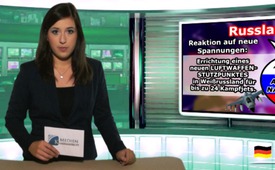 Deutsche Eurofighter erstmals voll bewaffnet an russischer Grenze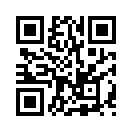 Aufgrund der Ukraine-Krise patrouillierten bereits zwischen September und Dezember 2014 deutsche Kampfflugzeuge vom Typ Eurofighter im Luftraum über dem Baltikum. Seit August 2015 wurden diese Überwachungsflüge wieder aufgenommen – allerdings mit einer entscheidenden Neuerung: Die Eurofighter fliegen nun mit der schwerstmöglichen Kriegsbewaffnung. Dazu zählen ...Wegen der Ukraine-Krise patrouillierten bereits zwischen September und Dezember 2014 deutsche Kampfflugzeuge vom Typ Eurofighter im Luftraum über dem Baltikum. Seit August 2015 wurden diese Überwachungsflüge wieder aufgenommen – allerdings mit einer entscheidenden Neuerung: Die Eurofighter fliegen nun mit der schwerstmöglichen Kriegsbewaffnung. Dazu zählen neben einer Maschinenkanone und Infrarot-Kurzstreckenraketen auch radargesteuerte Mittelstreckenraketen. Bei den letztgenannten handelt es sich um neue US-Raketen, welche Ziele in bis zu 180 km Entfernung treffen können. Ebenfalls erwähnenswert: In knapp 8 Flugminuten könnten die Jets vom Stützpunkt in Ämari (Estland) in den russischen Luftraum gelangen und in 12 Minuten St. Petersburg erreichen. Die stellvertretende Fraktionsvorsitzende der Linkspartei, Sahra Wagenknecht, kritisierte: „Das sind brandgefährliche Kriegsspiele, die die Kriegsgefahr für ganz Europa erhöhen. Wer vollbewaffnete Eurofighter […] nach Osteuropa schickt, hat offensichtlich den Verstand verloren.“ Russland spricht von einer „beispiellosen Erhöhung der Aktivitäten der NATO vor seinen Grenzen“ und hat inzwischen auf die neuen Spannungen reagiert: Mit der Errichtung eines neuen Luftwaffenstützpunktes in Weißrussland für bis zu 24 Kampfjets.von ro.Quellen:http://de.sputniknews.com/politik/20150920/304412650.html
http://www.n-tv.de/politik/Deutsche-Eurofighter-ueberwachen-Baltikum-article15969676.html
http://alles-schallundrauch.blogspot.ch/2015/09/bewaffnete-deutsche-kampfjets-fliegen.htmlDas könnte Sie auch interessieren:---Kla.TV – Die anderen Nachrichten ... frei – unabhängig – unzensiert ...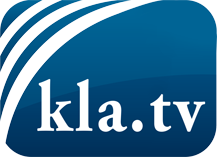 was die Medien nicht verschweigen sollten ...wenig Gehörtes vom Volk, für das Volk ...tägliche News ab 19:45 Uhr auf www.kla.tvDranbleiben lohnt sich!Kostenloses Abonnement mit wöchentlichen News per E-Mail erhalten Sie unter: www.kla.tv/aboSicherheitshinweis:Gegenstimmen werden leider immer weiter zensiert und unterdrückt. Solange wir nicht gemäß den Interessen und Ideologien der Systempresse berichten, müssen wir jederzeit damit rechnen, dass Vorwände gesucht werden, um Kla.TV zu sperren oder zu schaden.Vernetzen Sie sich darum heute noch internetunabhängig!
Klicken Sie hier: www.kla.tv/vernetzungLizenz:    Creative Commons-Lizenz mit Namensnennung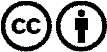 Verbreitung und Wiederaufbereitung ist mit Namensnennung erwünscht! Das Material darf jedoch nicht aus dem Kontext gerissen präsentiert werden. Mit öffentlichen Geldern (GEZ, Serafe, GIS, ...) finanzierte Institutionen ist die Verwendung ohne Rückfrage untersagt. Verstöße können strafrechtlich verfolgt werden.